Об утверждении положения о составе,порядке подготовки документов территориального планирования муниципальных образований Ибресинского района, порядке подготовки  изменений и внесения их в такие документыВ соответствии с Градостроительным кодексом Российской Федерации, Федеральным законом от 06.10.2003 № 131-ФЗ «Об общих принципах организации местного самоуправления в Российской Федерации» администрация Ибресинского района постановляет:1. Утвердить Положение о составе, порядке подготовки документов территориального планирования муниципальных образований Ибресинского района, порядке подготовки изменений и внесения их в такие документы , согласно приложению.2. Настоящее постановление вступает в силу после  его официального опубликования.
Глава администрацииИбресинского района							            С.В. ГорбуновИсп. Ю.В. Романова  2-12-56ПриложениеУТВЕРЖДЕНОпостановлением администрацииИбресинского районаОт 07.06.2019  № 340ПОЛОЖЕНИЕо составе, порядке подготовки документов территориальногопланирования муниципальных образований Ибресинского района, порядке подготовки изменений и внесения их в такие документы1. Общие положения1.1. Настоящее Положение разработано в соответствии с Градостроительным кодексом Российской Федерации, Федеральным законом от 06.10.2003 № 131-ФЗ «Об общих принципах организации местного самоуправления в Российской Федерации».1.2. Положение определяет состав и порядок подготовки документовтерриториального планирования муниципальных образований Ибресинского  района, порядок подготовки изменений и внесения их в такие документы.1.3. Содержание схемы территориального планированияИбресинского района, генеральных планов сельских поселений и городского поселения  Ибресинского района определяется в соответствии с нормами Градостроительного кодекса Российской Федерации.1.4. Подготовка схемы территориального планированияИбресинского  района, генеральных планов сельских поселений и городского поселения  Ибресинского района осуществляется с учетом положений схемы территориального планирования Чувашской Республики.2. Содержание схемы территориального планирования Ибресинского района2.1. Схема территориального планирования Ибресинского района является документом территориального планирования муниципального образования.2.2. Схема территориального планирования Ибресинского района содержит:1) положение о территориальном планировании;2) карту планируемого размещения объектов местного значения Ибресинского района;3) карту границ населенных пунктов (в том числе границ образуемых населенных пунктов), расположенных на межселенных территориях;4) карту функциональных зон, установленных на межселенных территориях, в случае, если на межселенных территориях планируется размещение объектов федерального значения, объектов регионального значения, объектов местного значения (за исключением линейных объектов).2.3. Положение о территориальном планировании, содержащееся в схеме территориального планирования Ибресинского района, включает в себя:1) сведения о видах, назначении и наименованиях планируемых для размещения объектов местного значения Ибресинского района, их основные характеристики, их местоположение (указываются наименования поселения, населенного пункта), а также характеристики зон с особыми условиями использования территорий в случае, если установление таких зон требуется в связи с размещением данных объектов;2) параметры функциональных зон, установленных на межселенных территориях, в случае, если на межселенных территориях планируется размещение объектов федерального значения, объектов регионального значения, объектов местного значения (за исключением линейных объектов), а также сведения о планируемых для размещения в указанных зонах объектах федерального значения, объектах регионального значения, объектах местного значения.2.4. На указанной в пункте 2.2. настоящей статьи карте соответственно отображаются планируемые для размещения объекты местного значения Ибресинского района, относящиеся к следующим областям:1) электро- и газоснабжение поселений;2) автомобильные дороги местного значения вне границ населенных пунктов в границах муниципального района;3) образование;4) здравоохранение;5) физическая культура и массовый спорт;6) объекты обработки, утилизации, обезвреживания, размещения твердых коммунальных отходов;7) иные области в связи с решением вопросов местного значения муниципального района.2.5. К схеме территориального планирования Ибресинского района прилагаются материалы по ее обоснованию в текстовой форме и в виде карт.2.6. Материалы по обоснованию схемы территориального планирования Ибресинского района в текстовой форме содержат:1) сведения о планах и программах комплексного социально-экономического развития муниципального образования (при их наличии), для реализации которых осуществляется создание объектов местного значения;2) обоснование выбранного варианта размещения объектов местного значения муниципального района на основе анализа использования соответствующей территории, возможных направлений ее развития и прогнозируемых ограничений ее использования;3) оценку возможного влияния планируемых для размещения объектов местного значения муниципального района на комплексное развитие соответствующей территории;4) утвержденные документами территориального планирования Российской Федерации, документами территориального планирования двух и более субъектов Российской Федерации, документами территориального планирования субъекта Российской Федерации сведения о видах, назначении и наименованиях планируемых для размещения на межселенных территориях объектов федерального значения, объектов регионального значения, их основные характеристики, местоположение, характеристики зон с особыми условиями использования территорий в случае, если установление таких зон требуется в связи с размещением данных объектов, реквизиты указанных документов территориального планирования, а также обоснование выбранного варианта размещения объектов федерального значения, объектов регионального значения на основе анализа использования этих территорий, возможных направлений их развития и прогнозируемых ограничений их использования;5) перечень земельных участков, расположенных на межселенных территориях и включаемых в границы населенных пунктов или исключаемых из их границ, с указанием категорий земель, к которым планируется отнести эти земельные участки, и целей их планируемого использования;6) перечень и характеристику основных факторов риска возникновения чрезвычайных ситуаций природного и техногенного характера на межселенных территориях в случае, если на межселенных территориях планируется размещение объектов федерального значения, объектов регионального значения, объектов местного значения.2.7. Материалы по обоснованию схемы территориального планирования Ибресинского  района в виде карт отображают:1) границы поселений, входящих в состав муниципального района;2) границы населенных пунктов, входящих в состав муниципального района;3) объекты капитального строительства, иные объекты, территории, зоны, которые оказали влияние на определение планируемого размещения объектов местного значения муниципального района, объектов федерального значения, объектов республиканского значения, в том числе:а) планируемые для размещения объекты федерального значения, объекты республиканского значения в соответствии с документами территориального планирования Российской Федерации, документами территориального планирования двух и более субъектов Российской Федерации, схемой территориального планирования Чувашской Республики;б) особые экономические зоны;в) особо охраняемые природные территории федерального, регионального, местного значения;г) территории объектов культурного наследия;д) зоны с особыми условиями использования территорий;е) территории, подверженные риску возникновения чрезвычайных ситуаций природного и техногенного характера;ж) иные объекты, иные территории и (или) зоны;4) границы лесничеств, лесопарков.2.8. Документирование сведений, содержащихся в материалах, входящих в состав схемы территориального планирования Ибресинского района, осуществляется на бумажных и электронных носителях. При несоответствии записей на бумажном и электронном носителях приоритет имеют записи на бумажном носителе.2.9. Обращение со сведениями, составляющими государственную тайну, при подготовке, согласовании, утверждении схемы территориального планирования Ибресинского района, а также при реализации мероприятий, входящих в ее состав, осуществляется в соответствии с законодательством Российской Федерации о государственной тайне.2.10. Карты, фрагменты карт представляются в масштабах, которые определяются муниципальным заказчиком при подготовке проекта схемы территориального планирования Ибресинского района или разработчиком по согласованию с муниципальным заказчиком с учетом площади территории, на которую распространяется действие схемы территориального планирования Ибресинского района, а также с учетом численности населения муниципального района, входящих в его состав поселений и населенных пунктов. Каждая из карт может быть представлена в виде одной или нескольких карт.2.11. При разработке проекта схемы территориального планирования Ибресинского района содержание, состав текстовых материалов, карт могут быть уточнены разработчиком по согласованию с муниципальным заказчиком с учетом особенностей разрабатываемого проекта.2.12. Информационное наполнение карт, входящих в состав схемы территориального планирования Ибресинского района, должно отвечать требованиям нормативных документов, предъявляемым к картографическим материалам.3.Виды объектов местного значения, подлежащих отображению на схеме территориального планирования Ибресинского района3.1. Объектами местного значения Ибресинского района являются объекты капитального строительства, иные объекты, территории, которые необходимы для осуществления органами местного самоуправления полномочий по вопросам местного значения и в пределах переданных государственных полномочий в соответствии с федеральными законами, законом Чувашской Республики, уставом Ибресинского района  и оказывают существенное влияние на социально-экономическое развитие муниципальных районов.3.2. К объектам местного значения Ибресинского района в указанных в пункте 2.4. настоящего Положения областях, подлежащих отображению на схеме территориального планирования Ибресинского района, относятся:1) объекты электро- и газоснабжения поселений;2) автомобильные дороги общего пользования местного значения вне границ населенных пунктов в границах Ибресинского района;3) объекты образования, здравоохранения, физической культуры и массового спорта;4) объекты обработки, утилизации, обезвреживания, размещения твердых коммунальных отходов;5) объекты культуры и искусства;6) территории, относящиеся к особо охраняемым природным территориям местного значения;7) иные объекты и территории, которые необходимы для осуществления полномочий по вопросам местного значения муниципального района и в пределах переданных государственных полномочий в соответствии с федеральными законами, законом Чувашской Республики, уставом Ибресинского района и оказывают существенное влияние на социально-экономическое развитие Ибресинского района.4. Подготовка и утверждение схемы территориального планирования муниципального района4.1. Схема территориального планирования муниципального района, в том числе внесение изменений в такую схему, утверждается представительным органом местного самоуправления муниципального района.4.2. Подготовка проекта схемы территориального планирования муниципального района осуществляется в соответствии с требованиями статьи 9 Градостроительного Кодекса и с учетом региональных и местных нормативов градостроительного проектирования, а также с учетом предложений заинтересованных лиц.4.3. Проект схемы территориального планирования муниципального района до ее утверждения подлежит в соответствии со статьей 21 Градостроительного Кодекса обязательному согласованию в порядке, установленном уполномоченным Правительством Российской Федерации федеральным органом исполнительной власти.4.4. Заинтересованные лица вправе представить свои предложения по проекту схемы территориального планирования муниципального района.4.5. Правообладатели земельных участков и объектов капитального строительства, если их права и законные интересы нарушаются или могут быть нарушены в результате утверждения схемы территориального планирования муниципального района, вправе оспорить схему территориального планирования муниципального района в судебном порядке.4.6. Органы государственной власти Российской Федерации, органы государственной власти субъектов Российской Федерации, органы местного самоуправления, заинтересованные физические и юридические лица вправе представить в органы местного самоуправления муниципального района предложения о внесении изменений в схему территориального планирования муниципального района.4.7. Внесение изменений в схему территориального планирования муниципального района должно осуществляться в соответствии с требованиями, предусмотренными настоящей статьей и статьями 9 и 21 Градостроительного Кодекса.5. Особенности согласования проекта схемы территориального планирования5.1. Проект схемы территориального планирования Ибресинского района подлежит согласованию с уполномоченным Правительством Российской Федерации федеральным органом исполнительной власти в порядке, установленном этим органом, в следующих случаях:1) в соответствии с документами территориального планирования Российской Федерации планируется размещение объектов федерального значения на межселенной территории;2) предусматривается включение в соответствии с указанным проектом в границы населенных пунктов (в том числе образуемых населенных пунктов), расположенных на межселенных территориях, земельных участков из земель лесного фонда;3) на территории муниципального района находятся особо охраняемые природные территории федерального значения;4) предусматривается размещение в соответствии с указанным проектом объектов местного значения муниципального района, которые могут оказать негативное воздействие на водные объекты, находящиеся в федеральной собственности.5.2. Проект схемы территориального планирования муниципального района подлежит согласованию с высшим исполнительным органом государственной власти субъекта Российской Федерации, в границах которого находится муниципальный район, в следующих случаях:1) в соответствии с документами территориального планирования двух и более субъектов Российской Федерации, документами территориального планирования субъекта Российской Федерации планируется размещение объектов регионального значения на межселенной территории;2) предусматривается в соответствии с указанным проектом включение в границы населенных пунктов (в том числе образуемых населенных пунктов), расположенных на межселенных территориях, земельных участков из земель сельскохозяйственного назначения или исключение из границ таких населенных пунктов земельных участков, которые планируется отнести к категории земель сельскохозяйственного назначения;3) на территории муниципального района находятся особо охраняемые природные территории регионального значения.5.2.1. В случаях, предусмотренных пунктом 1 части 5.1, пунктом 1 части 5.2 настоящей статьи, проект схемы территориального планирования муниципального района подлежит согласованию в части определения функциональных зон, в которых планируется размещение объектов федерального значения, объектов регионального значения, и (или) местоположения линейных объектов федерального значения, линейных объектов регионального значения. В случаях, предусмотренных пунктом 3 части 5.1, пунктом 3 части 5.2 настоящей статьи, проект схемы территориального планирования муниципального района подлежит согласованию в части возможного негативного воздействия планируемых для размещения объектов местного значения муниципального района на особо охраняемые природные территории федерального значения, особо охраняемые природные территории регионального значения.5.3. Проект схемы территориального планирования Ибресинского района подлежит согласованию с органами местного самоуправления поселений, входящих в состав Ибресинского района, в части возможного влияния планируемых для размещения объектов местного значения муниципального района на социально-экономическое развитие таких поселений, возможного негативного воздействия данных объектов на окружающую среду на территориях таких поселений.5.4. Проект схемы территориального планирования муниципального района подлежит согласованию с заинтересованными органами местного самоуправления муниципальных районов и органами местного самоуправления городских округов, имеющих общую границу с муниципальным районом, в целях соблюдения интересов населения муниципальных образований при установлении на их территориях зон с особыми условиями использования территорий в связи с планируемым размещением объектов местного значения муниципального района, при размещении объектов местного значения муниципального района, которые могут оказать негативное воздействие на окружающую среду на территориях этих муниципальных образований.5.5. Иные вопросы, кроме указанных в частях 5.1-5.4 настоящей статьи вопросов, не могут рассматриваться при согласовании проекта схемы территориального планирования муниципального района.5.6. Срок согласования проекта схемы территориального планирования муниципального района не может превышать три месяца со дня поступления уведомления об обеспечении доступа к указанному проекту и материалам по его обоснованию в информационной системе территориального планирования в уполномоченный федеральный орган исполнительной власти, высший исполнительный орган государственной власти субъекта Российской Федерации, в границах которого находится муниципальный район, органы местного самоуправления поселений, входящих в состав муниципального района, органы местного самоуправления муниципальных районов и органы местного самоуправления городских округов, имеющих общую границу с муниципальным районом.5.7. В случае не поступления от указанных в части 5.6 настоящей статьи органов в установленный срок в орган местного самоуправления муниципального района заключений на проект схемы территориального планирования муниципального района такой проект считается согласованным с указанными органами.5.8. Заключения на проект схемы территориального планирования муниципального района могут содержать положения о согласии с проектом схемы территориального планирования муниципального района или несогласии с таким проектом с обоснованием принятых решений.5.9. В случае поступления от одного или нескольких указанных в части 5.6 настоящей статьи органов заключений, содержащих положения о несогласии с проектом схемы территориального планирования муниципального района с обоснованием принятых решений, глава местной администрации муниципального района в течение тридцати дней со дня истечения установленного срока согласования такого проекта принимает решение о создании согласительной комиссии. Максимальный срок работы согласительной комиссии не может превышать три месяца.5.10. По результатам работы согласительная комиссия представляет главе местной администрации муниципального района:1) документ о согласовании проекта схемы территориального планирования муниципального района и подготовленный для ее утверждения проект схемы территориального планирования муниципального района с внесенными в него изменениями;2) материалы в текстовой форме и в виде карт по несогласованным вопросам.5.11. Указанные в части 5.10 настоящей статьи документы и материалы могут содержать:1) предложения об исключении из проекта схемы территориального планирования муниципального района материалов по несогласованным вопросам (в том числе путем их отображения на соответствующей карте в целях фиксации несогласованных вопросов до момента их согласования);2) план согласования указанных в пункте 1 настоящей части вопросов после утверждения схемы территориального планирования муниципального района путем подготовки предложений о внесении в такую схему соответствующих изменений.5.12. На основании документов и материалов, представленных согласительной комиссией, глава местной администрации муниципального района вправе принять решение о направлении согласованного или не согласованного в определенной части проекта схемы территориального планирования муниципального района в представительный орган местного самоуправления муниципального района или об отклонении проекта схемы территориального планирования муниципального района и о направлении его на доработку.ЧĂВАШ РЕСПУБЛИКИ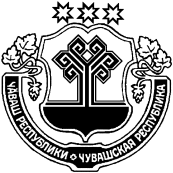 ЧУВАШСКАЯ РЕСПУБЛИКАЙĚПРЕÇ РАЙОНĚН АДМИНИСТРАЦИЙĚЙЫШĂНУ 07.06.2019 № 340Йěпреç поселокěАДМИНИСТРАЦИЯ ИБРЕСИНСКОГО РАЙОНАПОСТАНОВЛЕНИЕ07.06.2019 № 340поселок Ибреси